Определение общего холестерина и глюкозы в крови (экспресс-методом) В Центре Здоровья определение общего холестерина и глюкозы проводится независимо от приёма пищи портативным  анализатором.  Данный прибор обладает способностью к одновременному определению  общего холестерина и глюкозы  по одной капле крови из пальца. Содержание глюкозы в крови является основным показателем углеводного обмена. Повышение уровня глюкозы в крови может свидетельствовать о развитии нарушений углеводного обмена. Высокий уровень холестерина повышает риск сердечно-сосудистых заболеваний.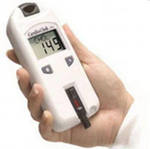 